                         Pickleball League
                       Breakdown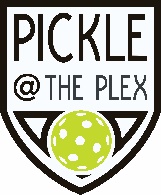 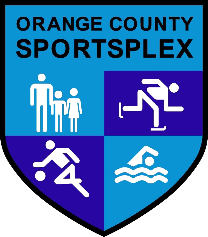                        Orange County Sportsplex    101 Meadowlands Drive Hillsborough, NC 27278              Who Can Play:Anyone can participate in the league, but you MUST know how to play pickleball and its rules. NO EXCEPTIONS!How It Will Be Run:This 8 week league will be structured so that everyone will play all levels of player. Each week you will be assigned a court and a time with 3 other people. You will then play a game to 15 with each of the people on your court and record your score for each game. Teams can win by 1 point. Each week we will do our best to schedule you with different people so that everyone plays everyone. Ranking:Each person will be ranked solely off of the scores they accumulate each week. If you are not there a given week, you will not earn any points and will be given a 0. The more points you earn, the higher in the rankings you will go. 